Mindset Exercise: Focus on Values and Rethink StressCircle 3 personal values that are important to you from the list below. Values reflect what you care about or strive for in yourself. Chose as many as you feel apply or add your own.Pick 1 value from your selection and think about why it's important to you.Identify something you would like to develop in yourself. If you are facing a difficult situation, write about how this value might guide you. Multiple research studies have demonstrated how writing for 10 minutes can change how people relate to the stress in their life.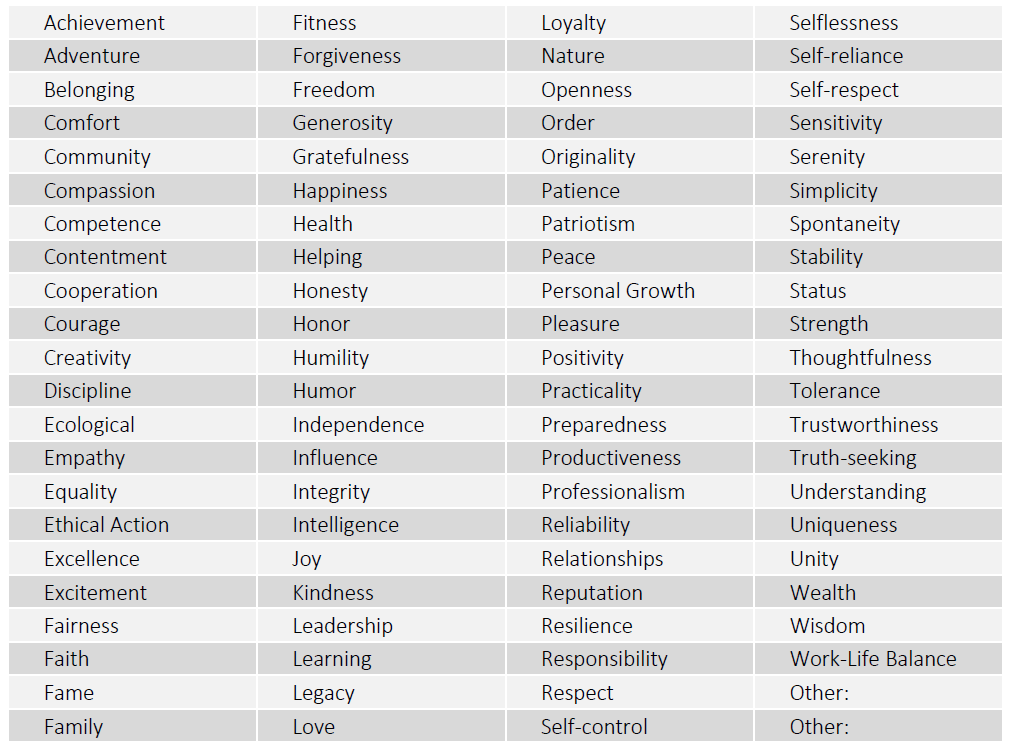 